Sčítání a odčítání desetinných číselDesetinná čísla sčítáme stejně jako čísla celá. Nejdůležitější je čísla správně napsat pod sebe, tak aby byla pod sebou čísla stejného řádu – tisíce pod tisíce, stovky pod stovky,…., setiny pod setiny…. Stačí si zapamatovat, že při sčítání a odčítání desetinných čísel musí být desetinné čárky pod sebou.26,354 a 468,21 budeme tedy sčítat takto:Můžeme si pomoci i doplněním 0. Hodnotu čísel tím nezměníme.1) Příklad: Vypočtěte:      a) 257,49 + 12,059 =                                                        b) 0,45 + 65,0007 =                                                        c) 200,45 – 6,8 =                                                              d) 0,78 – 0,2456 = 2)Příklad: Vypočtěte :  4,31                                3,75                           1,35                                 7,24                                     2,75            3,15                                2,25                           3,65                                 2,63                                     4,16______                         _______                  ________                     _________                             ______3)Příklad: Olga dostala k narozeninám dvě knihy. První stála 168,80 Kč, druhá byla o 26,20 Kč dražší. Kolik korun stály obě knihy?________________________________________________________________________________________________________________________________________________________________________________________________________________________________________________________________________________________________________________________________________4) Příklad: Kolik korun zaplatil tatínek v restauraci za slavnostní večeři, když maminčin řízek s bramborovým salátem stál 105,90 Kč. Ďábelské kousky s oblohou, které si objednal tatínek byly za 142,50 Kč a vepřové medailonky s americkými bramborami na kterých si pochutnala Anička stály 120,70 Kč? ______________________________________________________________________________________________________________________________________________________________________________________________________________________________________________________5) Příklad:Doplň libovolná čísla tak, aby platily nerovnosti:   4,856 >                > 1,6                                38,745 >               > 38,740              74,680 >               < 100,10   520,10 <               >   521                                862,1 <               < 874                    54,73<                < 54,75   6)Příklad:Uspořádej dané teploty.15,3°C       13,5°C     11,0°C        20,4°C        16,3°C        13,6°C        21,1°C_______________________________________________________________7)Příklad:Pomozte najít Kamile nejkratší cestu. Zkuste nejkratší cestu nejprve odhadnout, poté ji spočítej._______________________________________________________________________________________________________________________________________________________________________________________________________________________________________________________________________________________________________________________________________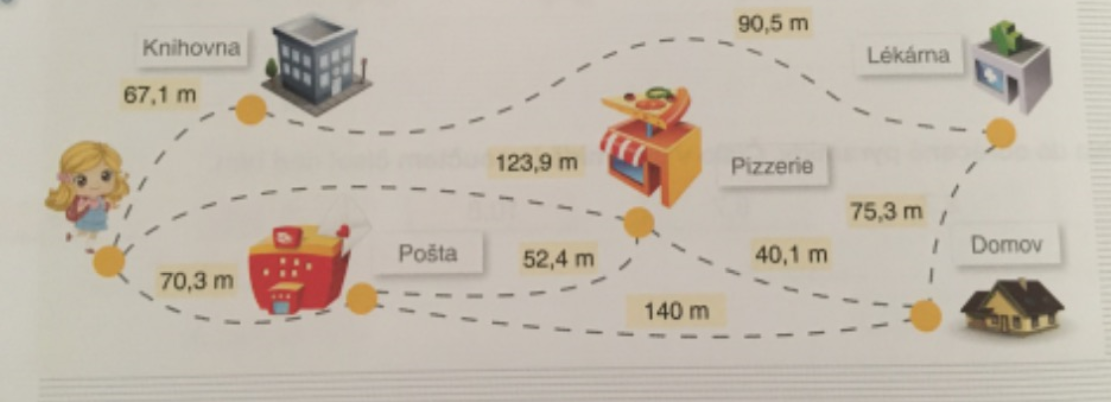 8)Příklad: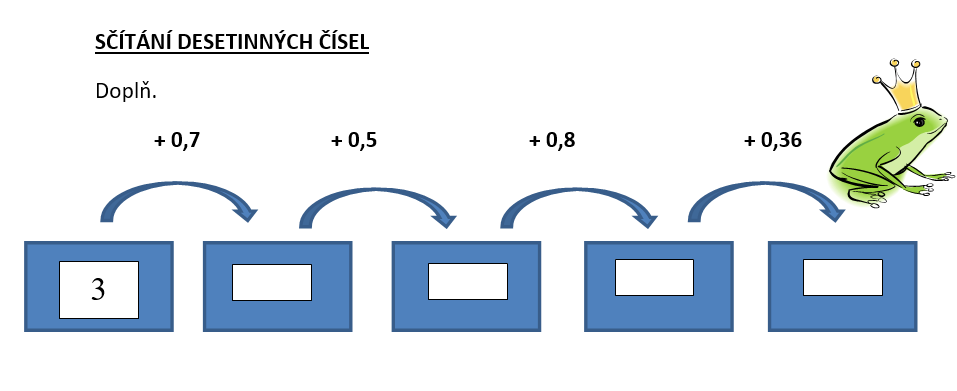 9)Příklad:Květina a) Sečtením středu s okvětním                                       b) Podle první květiny, zjisti postup lístkem květiny, dostaneš čísla                                        výpočtu okvětních lístků. Ty pak v rámečku. Pokud čísla v rámečku                                  sečti a dostaneš číslo v listu květiny. sečteš, dostaneš číslo v listu květiny.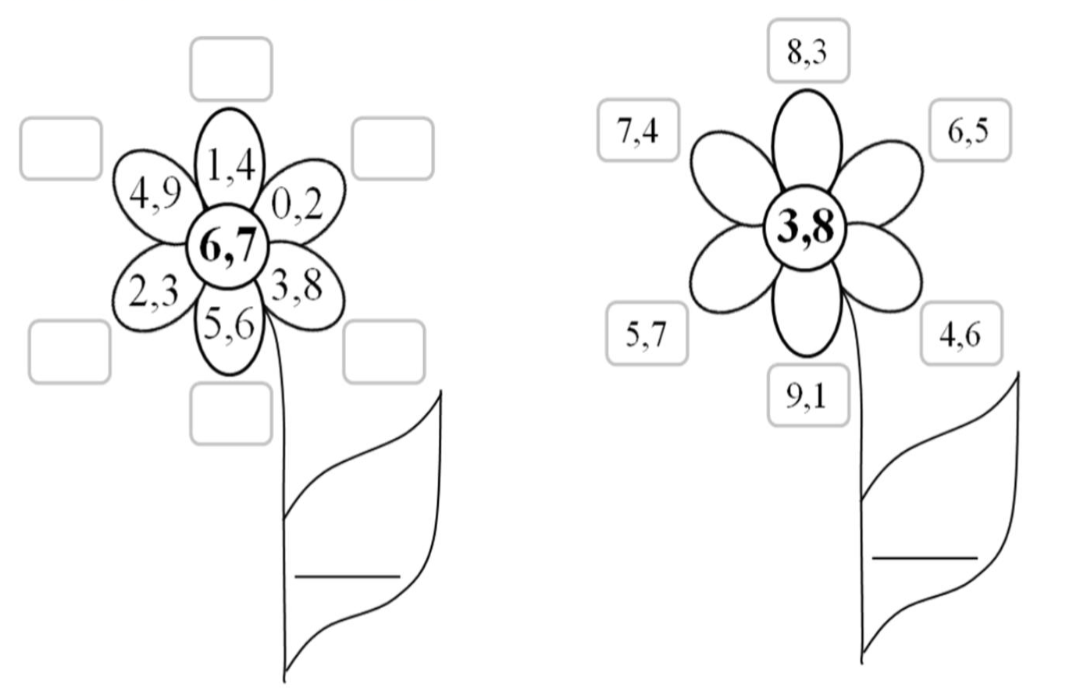 10)Příklad:Tajenka – Vybarvi políčko se správným písmenkem. Písmena ve zvýrazněných políčkách ti dají tajenku.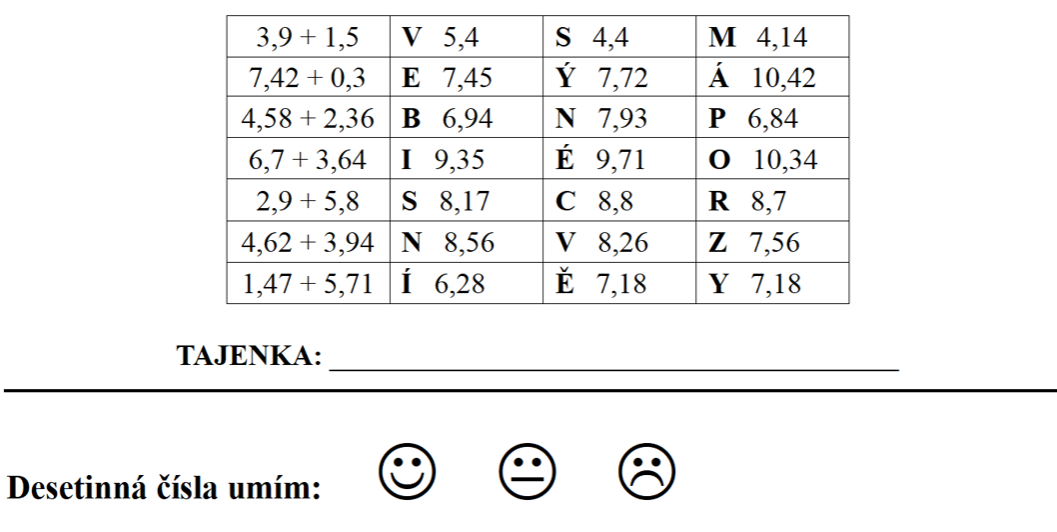 26,354+468,21026,354+468,210494,564